* TI: très insuffisant – I : insuffisant – S : satisfaisant – TS : très satisfaisant. L’évaluation par profil pour chaque classe de situations tient compte des évaluations de PFMP.BACCALAURÉAT PROFESSIONNEL GESTION – ADMINISTRATIONSous épreuve E31 : Gestion administrative des relations externes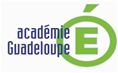 Grille d’aide à l’évaluation – CCFCoefficient 3À l’usage de la commission d’évaluation (non communicable aux candidats)Nom, Prénom  du candidat :Établissement : N° d’inscription :Date de l’évaluation : E31.A. Gestion administrative des relations avec les fournisseurs	/20E31.A. Gestion administrative des relations avec les fournisseurs	/20E31.A. Gestion administrative des relations avec les fournisseurs	/20E31.A. Gestion administrative des relations avec les fournisseurs	/20E31.A. Gestion administrative des relations avec les fournisseurs	/20Critères à prendre en compte pour l’évaluation*TIISTSFiabilité et exhaustivité des informations relatives aux fournisseursConformité des commandes aux ordres d’achatQualité du contrôle de concordance entre la commande, la livraison, et la facturationFiabilité de l’évaluation des stocks Conformité des  règlementsAppréciation et commentairesAppréciation et commentairesAppréciation et commentairesAppréciation et commentairesAppréciation et commentairesE31.B. Gestion administrative des relations avec les clients et les usagers	/20E31.B. Gestion administrative des relations avec les clients et les usagers	/20E31.B. Gestion administrative des relations avec les clients et les usagers	/20E31.B. Gestion administrative des relations avec les clients et les usagers	/20E31.B. Gestion administrative des relations avec les clients et les usagers	/20Critères à prendre en compte pour l’évaluation*TIISTSEfficacité du suivi administratif de la prospectionFiabilité et exhaustivité des informations relatives aux clientsRespect des contraintes techniques et commerciales liées à la demande du clientQualité et fiabilité du traitement des livraisons et de la facturationEfficacité du suivi des règlements des clientsAppréciation et commentairesAppréciation et commentairesAppréciation et commentairesAppréciation et commentairesAppréciation et commentairesBACCALAURÉAT PROFESSIONNEL GESTION – ADMINISTRATIONSous épreuve E31 : Gestion administrative des relations externesGrille d’aide à l’évaluation – CCFCoefficient 3À l’usage de la commission d’évaluation (non communicable aux candidats)E31.C. Gestion administrative des relations avec les autres partenaires	/20E31.C. Gestion administrative des relations avec les autres partenaires	/20E31.C. Gestion administrative des relations avec les autres partenaires	/20E31.C. Gestion administrative des relations avec les autres partenaires	/20E31.C. Gestion administrative des relations avec les autres partenaires	/20Critères à prendre en compte pour l’évaluation*TIISTSFiabilité du suivi de trésorerieEfficacité de la préparation des déclarations fiscalesRespect des obligations administratives liées à l’activitéRespect des règles, des usages et du vocabulaire spécifiques au contexte métierAppréciation et commentairesAppréciation et commentairesAppréciation et commentairesAppréciation et commentairesAppréciation et commentairesAppréciation portant sur les compétences rédactionnelles mobilisées dans le cadre professionnel visé par la sous-épreuve.Appréciation et commentaires liés aux périodes de formation en milieu professionnel	TOTAL	/60Responsables de l’évaluationResponsables de l’évaluationResponsables de l’évaluationProfesseurs ou formateursSpécialitéSignature